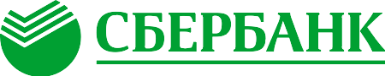 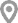 ул. Вавилова, д. 19, Москва, 11799719 Vavilova St., Moscow, 117997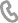 900    +7 495 500-55-50www.sberbank.ruСформировано в Сбербанк Онлайн 18 июня 2019 годаСправка по операцииПАО «Сбербанк» сообщает1, что указанная ниже операция списания была
совершена по карте Visa Classic **** **** **** 0471, держателем которой является 
ЮРИЙ АЛЕКСЕЕВИЧ З.Операция совершенаСтатус операции29 мая 2019 в 03:14ИсполненаСумма в валюте картыСумма в валюте операции215 075,00 руб.15 075,00 руб.Тип операцииОписаниеПереводCARD2CARD PSBANK.RU PSBANK.RU RUSКод авторизации268150Левина Е.В.
Управляющий директор Дивизиона «Забота о клиентах»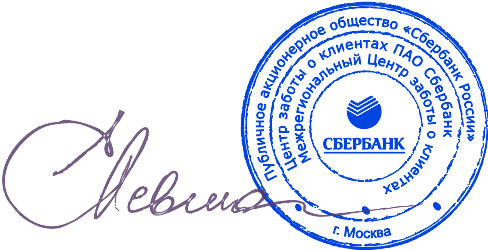 